INSCRIPTION SEPTEMBRE 2023                                                                                                     A           A RENDRE ENTRE LE 19 ET 23 JUIN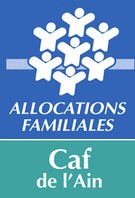 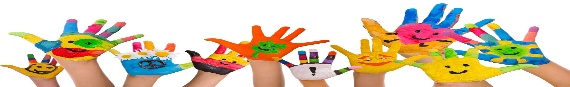 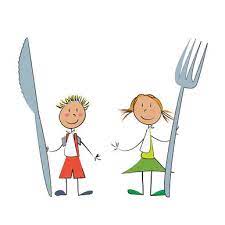 RESTAURANT SCOLAIRE :                                                                    ACCUEIL PERISCOLAIRE MATIN ET SOIR :NOMBRE DE REPAS :  ………X        = ………………… Euro			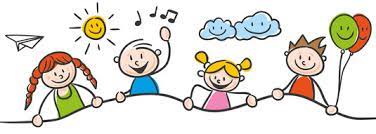 CENTRE DE LOISIRS (MERCREDIS)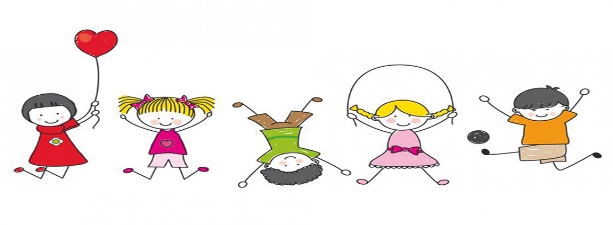 LUNDI 04 SEPTEMBREMARDI 05 SEPTEMBREJEUDI 07 SEPTEMBREVENDREDI 08 SEPTEMBRELUNDI 11 SEPTEMBREMARDI 12 SEPTEMBREJEUDI 14 SEPTEMBREVENDREDI 15 SEPTEMBRELUNDI 18 SEPTEMBREMARDI 19 SEPTEMBREJEUDI 21 SEPTEMBREVENDREDI 22 SEPTEMBRELUNDI 25 SEPTEMBREMARDI 26 SEPTEMBREJEUDI 28 SEPTEMBREVENDREDI 29 SEPTEMBREMATIN (7h-8h20)SOIR(16h15-18h30)LUNDI 04 SEPTEMBREMARDI 05 SEPTEMBREJEUDI 07 SEPTEMBREVENDREDI 08 SEPTEMBRELUNDI 11 SEPTEMBREMARDI 12 SEPTEMBREJEUDI 14 SEPTEMBREVENDREDI 15 SEPTEMBRELUNDI 18 SEPTEMBREMARDI 19 SEPTEMBREJEUDI 21 SEPTEMBREVENDREDI 22 SEPTEMBRELUNDI 25 SEPTEMBREMARDI 26 SEPTEMBREJEUDI 28 SEPTEMBREVENDREDI 29 SEPTEMBRETOUS LES JOURS X 16MATIN ET REPAS 7H30/9H - 13H/14HREPAS ET APRES-MIDI11H30/12H – 17H/18HJOURNEE COMPLETE7H30/9H – 17H/18HMERCREDI 06 SEPTEMBREMERCREDI 13 SEPTEMBREMERCREDI 20 SEPTEMBREMERCREDI 27 SEPTEMBREMERCREDI 04 OCTOBREMERCREDI 11 OCTOBRE MERCREDI 18 OCTOBREMERCREDI 08 NOVEMBREMERCREDI 15 NOVEMBREMERCREDI 22 NOVEMBREMERCREDI 29 NOVEMBREMERCREDI 06 DECEMBRE MERCREDI 13 DECEMBREMERCREDI 20 DECEMBRE 